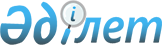 О внесении изменений в решение городского маслихата от 4 апреля 2007 года N 41/399 "Об оказании ежегодной единовременной материальной помощи ко Дню Победы отдельным категориям граждан"
					
			Утративший силу
			
			
		
					Решение Балхашского городского маслихата Карагандинской области от 22 апреля 2009 года N 19/150. Зарегистрировано Управлением юстиции города Балхаш Карагандинской области 05 мая 2009 года N 8-4-141. Утратило силу - решением Балхашского городского маслихата Карагандинской области от 16 апреля 2010 года N 29/228      Сноска. Утратило силу - решением Балхашского городского маслихата Карагандинской области от 16.04.2010 N 29/228.

      В соответствии с Бюджетным кодексом Республики Казахстан от 4 декабря 2008 года, Законами Республики Казахстан от 28 апреля 1995 года "О льготах и социальной защите участников, инвалидов Великой Отечественной войны и лиц, приравненных к ним" и от 23 января 2001 года "О местном государственном управлении и самоуправлении в Республике Казахстан" городской маслихат РЕШИЛ:



      1. Внести в решение городского маслихата от 4 апреля 2007 года  N 41/399 "Об оказании ежегодной единовременной материальной помощи ко Дню Победы отдельным категориям граждан" (зарегистрировано в Реестре государственной регистрации нормативных правовых актов за N 8-4-71, опубликовано в газетах "Балқаш өңірі" от 27 апреля 2007 года N 37, "Северное Прибалхашье" от 27 апреля 2007 года N 44-45), внесены изменения решением городского маслихата от 12 марта 2008 года N 7/62 "О внесении изменений в решение городского маслихата от 4 апреля 2007 года N 41/399 "Об оказании ежегодной единовременной материальной помощи ко Дню Победы отдельным категориям граждан" (зарегистрировано в Реестре государственной регистрации нормативных правовых актов за N 8-4-102, опубликовано в газетах "Балқаш өңірі" от 9 апреля 2008 года N 28, "Северное Прибалхашье" от 9 апреля 2008 года N 42), следующие изменения:

      1) в подпункте 1 пункта 3 цифры "10000" заменить цифрами "20000";

      2) в подпункте 2 пункта 3 цифры "5000" заменить цифрами "10000".



      2. Контроль за исполнением данного решения возложить на постоянную комиссию городского маслихата по бюджету, экономике, законности и правам граждан, по социально-культурному развитию и социальной защите населения (Баймаганбетов Е.К.).



      3. Настоящее решение вводится в действие по истечении десяти календарных дней после дня его первого официального опубликования.      Председатель сессии,

      секретарь городского маслихата             И. Сторожко      "СОГЛАСОВАНО"

      Аким города                                Тейлянов К.Г.

      22.04.2009 года      Начальник

      отдела занятости и

      социальных программ                        Адамова К.К.

      22.04.2009 года      Начальник

      отдела финансов                            Томпиева Ж.К.

      22.04.2009 года
					© 2012. РГП на ПХВ «Институт законодательства и правовой информации Республики Казахстан» Министерства юстиции Республики Казахстан
				